We are a values based organisation so reflecting our values or a values based approach in your evidence will support your application.The ‘Key outcomes’, ‘What we need from you’ and ‘our leadership behaviours’ sections of the Role Profile are there to give you an understanding of what we would like to see reflected in your application. Don’t give up if you are not able to reflect all of these in your application. Welfare Rights Officer (Mental Healh) - Temporary Welfare Rights Officer (Mental Healh) - Temporary Welfare Rights Officer (Mental Healh) - Temporary Welfare Rights Officer (Mental Healh) - Temporary Welfare Rights Officer (Mental Healh) - Temporary Welfare Rights Officer (Mental Healh) - Temporary Welfare Rights Officer (Mental Healh) - Temporary Welfare Rights Officer (Mental Healh) - Temporary Welfare Rights Officer (Mental Healh) - Temporary Welfare Rights Officer (Mental Healh) - Temporary Service:Service:Welfare Rights and Debt AdviceGrade:3BSalary:Salary:Salary:£26,470 to £29,055£26,470 to £29,055Reporting to:Reporting to:Senior WRO ( Service Manager)Location:Civic Centre, SwintonHours:Hours:Hours:3636About the roleAbout the roleAbout the roleAbout the roleAbout the roleAbout the roleOur priorities Our priorities Our priorities To provide an accessible and high quality Welfare Rights advice service to people with mental health problems. This includes home visits, hospital visits and interviews in a variety of health and social care settings. To carry out Welfare Rights casework that arises from this work including representation at Appeal Tribunals.Duty cover of  the general telephone and email welfare rights serviceUse case recording systems to keep accurate and up to date case notes and uploading of documentsTo provide a consultancy service to community mental health teams, Assertive Outreach and crisis teams.To contribute to the design and delivery of welfare rights training for community mental health teamsTo develop and maintain referral systems with community mental health teams and other agencies.To publicise/promote take-up work and the Service through talks and contact with community and service user groups. To provide an accessible and high quality Welfare Rights advice service to people with mental health problems. This includes home visits, hospital visits and interviews in a variety of health and social care settings. To carry out Welfare Rights casework that arises from this work including representation at Appeal Tribunals.Duty cover of  the general telephone and email welfare rights serviceUse case recording systems to keep accurate and up to date case notes and uploading of documentsTo provide a consultancy service to community mental health teams, Assertive Outreach and crisis teams.To contribute to the design and delivery of welfare rights training for community mental health teamsTo develop and maintain referral systems with community mental health teams and other agencies.To publicise/promote take-up work and the Service through talks and contact with community and service user groups. To provide an accessible and high quality Welfare Rights advice service to people with mental health problems. This includes home visits, hospital visits and interviews in a variety of health and social care settings. To carry out Welfare Rights casework that arises from this work including representation at Appeal Tribunals.Duty cover of  the general telephone and email welfare rights serviceUse case recording systems to keep accurate and up to date case notes and uploading of documentsTo provide a consultancy service to community mental health teams, Assertive Outreach and crisis teams.To contribute to the design and delivery of welfare rights training for community mental health teamsTo develop and maintain referral systems with community mental health teams and other agencies.To publicise/promote take-up work and the Service through talks and contact with community and service user groups. To provide an accessible and high quality Welfare Rights advice service to people with mental health problems. This includes home visits, hospital visits and interviews in a variety of health and social care settings. To carry out Welfare Rights casework that arises from this work including representation at Appeal Tribunals.Duty cover of  the general telephone and email welfare rights serviceUse case recording systems to keep accurate and up to date case notes and uploading of documentsTo provide a consultancy service to community mental health teams, Assertive Outreach and crisis teams.To contribute to the design and delivery of welfare rights training for community mental health teamsTo develop and maintain referral systems with community mental health teams and other agencies.To publicise/promote take-up work and the Service through talks and contact with community and service user groups. To provide an accessible and high quality Welfare Rights advice service to people with mental health problems. This includes home visits, hospital visits and interviews in a variety of health and social care settings. To carry out Welfare Rights casework that arises from this work including representation at Appeal Tribunals.Duty cover of  the general telephone and email welfare rights serviceUse case recording systems to keep accurate and up to date case notes and uploading of documentsTo provide a consultancy service to community mental health teams, Assertive Outreach and crisis teams.To contribute to the design and delivery of welfare rights training for community mental health teamsTo develop and maintain referral systems with community mental health teams and other agencies.To publicise/promote take-up work and the Service through talks and contact with community and service user groups. To provide an accessible and high quality Welfare Rights advice service to people with mental health problems. This includes home visits, hospital visits and interviews in a variety of health and social care settings. To carry out Welfare Rights casework that arises from this work including representation at Appeal Tribunals.Duty cover of  the general telephone and email welfare rights serviceUse case recording systems to keep accurate and up to date case notes and uploading of documentsTo provide a consultancy service to community mental health teams, Assertive Outreach and crisis teams.To contribute to the design and delivery of welfare rights training for community mental health teamsTo develop and maintain referral systems with community mental health teams and other agencies.To publicise/promote take-up work and the Service through talks and contact with community and service user groups. 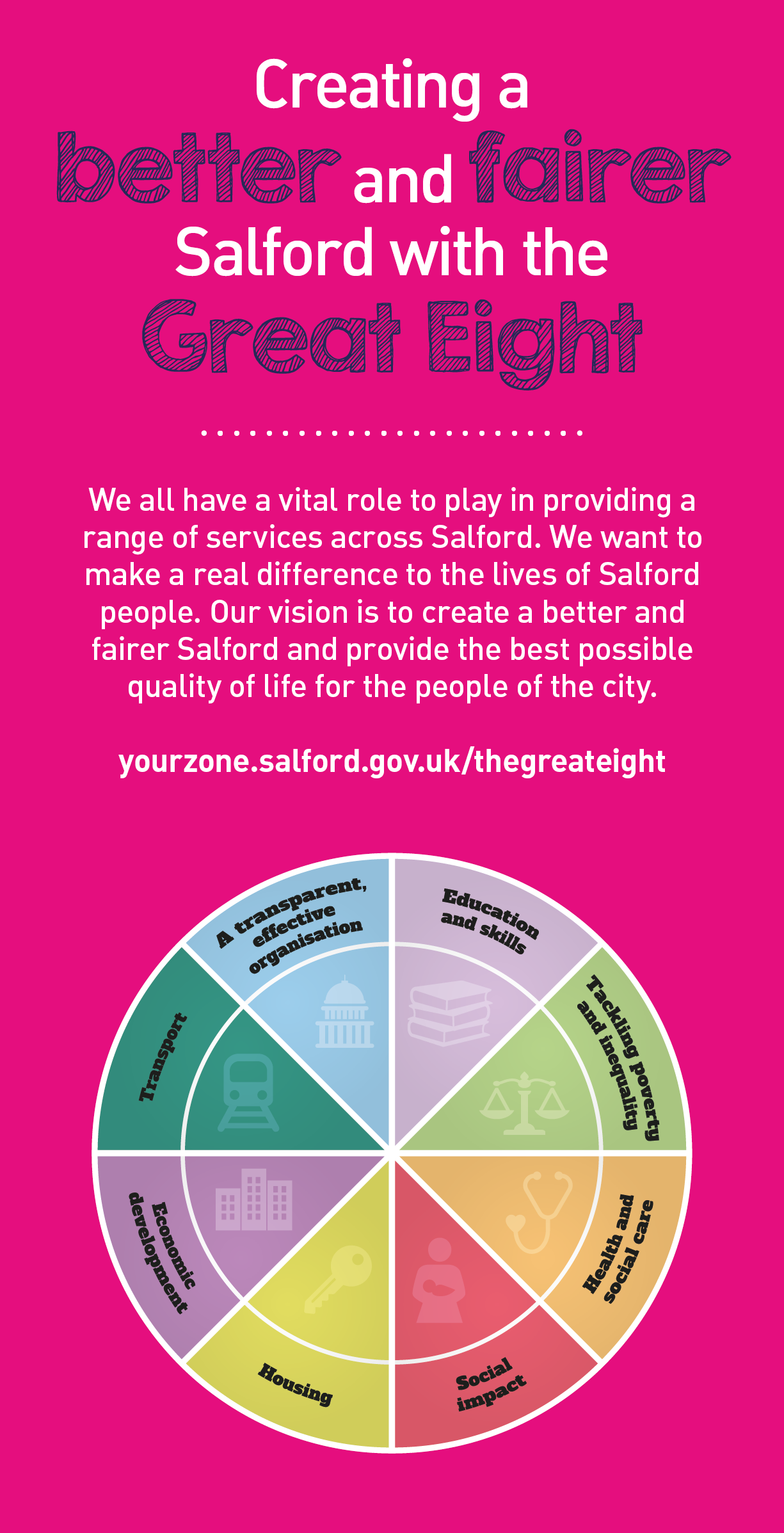 Key outcomesKey outcomesKey outcomesKey outcomesKey outcomesKey outcomesKey outcomesKey outcomesThe reduction of poverty and ineqality, and enhanced quality of life of the people of Salford.The delivery of a high quality comprehensive specialist welfare rights advice service that meets the needs of and increases access to advice for people with mental health problems in SalfordImproved mental health  and a high level of client satisfaction.The reduction of poverty and ineqality, and enhanced quality of life of the people of Salford.The delivery of a high quality comprehensive specialist welfare rights advice service that meets the needs of and increases access to advice for people with mental health problems in SalfordImproved mental health  and a high level of client satisfaction.The reduction of poverty and ineqality, and enhanced quality of life of the people of Salford.The delivery of a high quality comprehensive specialist welfare rights advice service that meets the needs of and increases access to advice for people with mental health problems in SalfordImproved mental health  and a high level of client satisfaction.The reduction of poverty and ineqality, and enhanced quality of life of the people of Salford.The delivery of a high quality comprehensive specialist welfare rights advice service that meets the needs of and increases access to advice for people with mental health problems in SalfordImproved mental health  and a high level of client satisfaction.The reduction of poverty and ineqality, and enhanced quality of life of the people of Salford.The delivery of a high quality comprehensive specialist welfare rights advice service that meets the needs of and increases access to advice for people with mental health problems in SalfordImproved mental health  and a high level of client satisfaction.The reduction of poverty and ineqality, and enhanced quality of life of the people of Salford.The delivery of a high quality comprehensive specialist welfare rights advice service that meets the needs of and increases access to advice for people with mental health problems in SalfordImproved mental health  and a high level of client satisfaction.The reduction of poverty and ineqality, and enhanced quality of life of the people of Salford.The delivery of a high quality comprehensive specialist welfare rights advice service that meets the needs of and increases access to advice for people with mental health problems in SalfordImproved mental health  and a high level of client satisfaction.The reduction of poverty and ineqality, and enhanced quality of life of the people of Salford.The delivery of a high quality comprehensive specialist welfare rights advice service that meets the needs of and increases access to advice for people with mental health problems in SalfordImproved mental health  and a high level of client satisfaction.What we need from youOur values 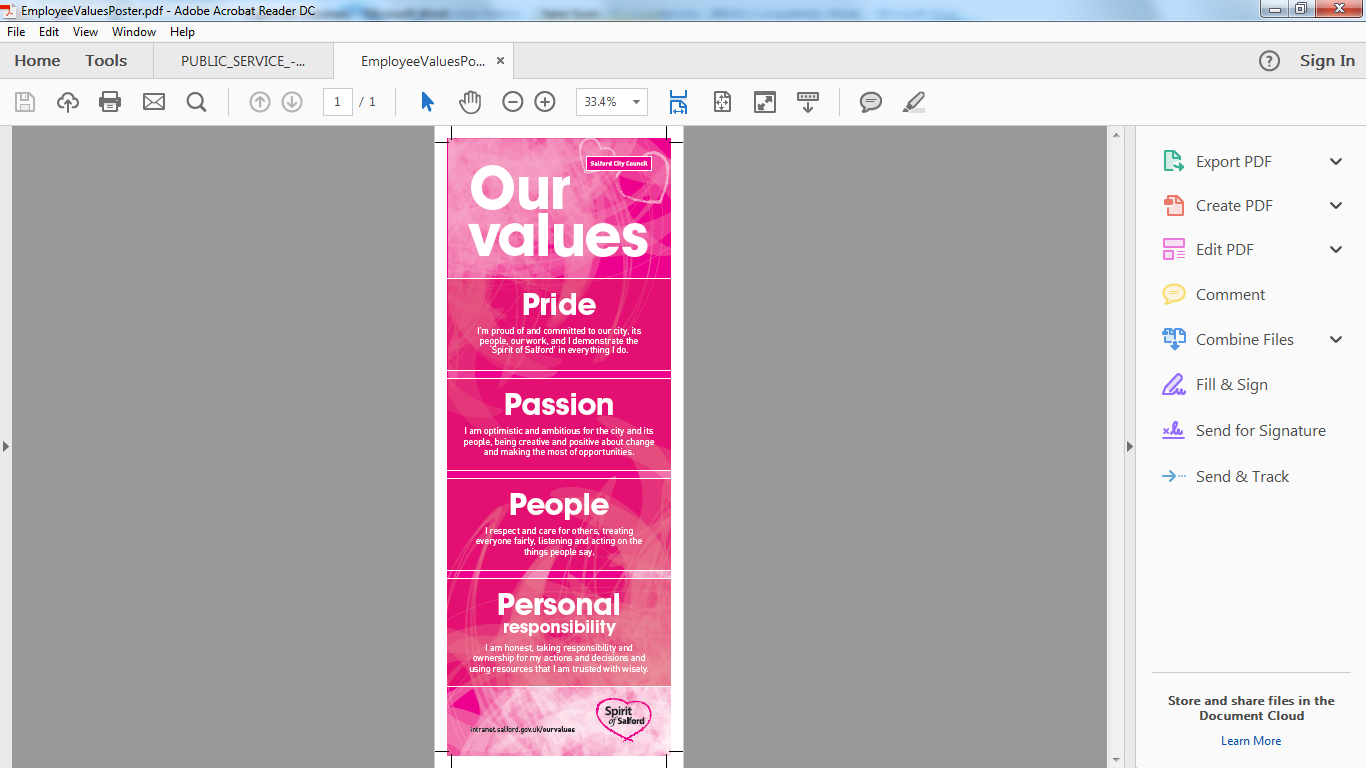 Application guidance